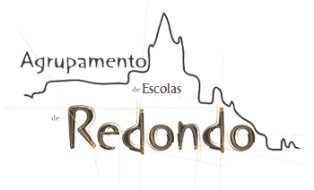 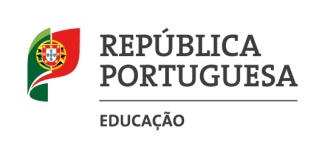 NOTA: Deve ser entregue nos serviços de administração escolar (secretaria do estabelecimento) até ao fim do mês de fevereiroASSINATURA dos PROPOENTES:_______________________________________________________________				_______________________________________________________________				_______________________________________________________________				_______________________________________________________________				_______________________________________________________________DATA DE ENTREGA NOS SERVIÇOS ADMINISTRATIVOS: ____ /_____ / 2018ALUNOS APOIANTES DA PROPOSTA (mínimo de 5% dos alunos do 3º ciclo e secundário da escola)ORÇAMENTO PARTICIPATIVO DAS ESCOLAS – Despacho n.º 436-A/2017ORÇAMENTO PARTICIPATIVO DAS ESCOLAS – Despacho n.º 436-A/2017PROPONENTE:INDIVÍDUO / GRUPO (máximo de 5 alunos do 3º ciclo e/ou secundário)PROPOSTA(melhoria pretendida, através da aquisição de bens ou serviços ou a melhoria de processos de ensino aprendizagem)FUNDAMENTAÇÃO DA PROPOSTA (contida num texto de mil palavras com ou sem ilustração)NOMENºTURMAASSINATURA